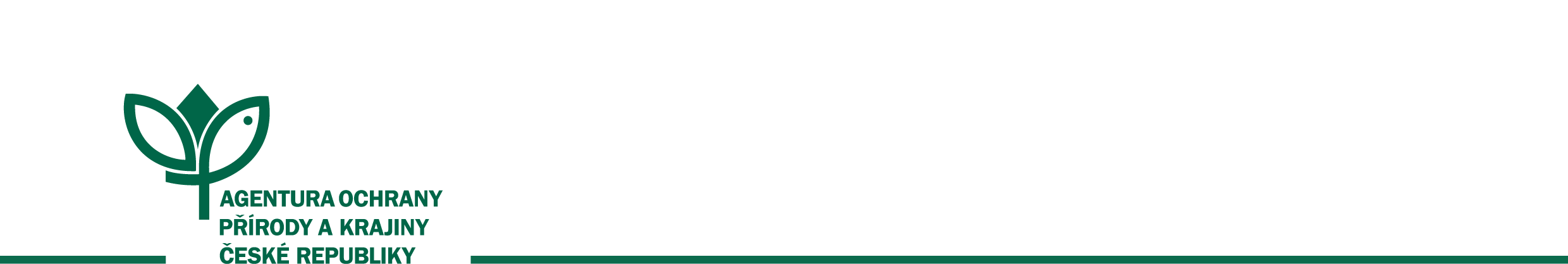 Číslo smlouvy: 13970/SOVV/17Smlouva o zajištění provozuinformačního střediska pro chráněnou krajinnou oblast Blanský les – Informační středisko CHKO Blanský les – Holubovuzavřená dle ustanovení § 1746 odst. 2 a násl. zák. č. 89/2012 Sb., občanského zákoníku Smluvní stranyČeská republika - Agentura ochrany přírody a krajiny České republikySídlo: 			Kaplanova 1931/1, 148 00 Praha 11 - Chodov  IČO: 			629 335 91 	Zastoupená: 		RNDr. Františkem Pelcem, ředitelemBankovní spojení: 	XXXXX(dále jen „AOPK ČR“)aObec Holubov	Sídlo: 				Holubov 242, 382 03    		IČO: 				00245879    DIČ: 				CZ00245879                          	Zastoupená: 			starostou Romanem Kudláčkem               	Bankovní spojení: 		XXXXXX(dále jen „Obec Holubov“) VZHLEDEM K TOMU, ŽEInformační střediska doplňují domy přírody, moderní návštěvnická střediska budovaná v souladu s plány péče ve zvláště chráněných územích v rámci programu „Dům přírody“ AOPK ČR. Jsou hlavní součástí návštěvnické infrastruktury ve zvláště chráněném území určené široké veřejnosti a plní čtyři základní služby: - vítají návštěvníky v území a poskytují jim vše pro jejich fyzický komfort a potřeby- orientují a informují návštěvníky- vzbuzují zájem a vytvářejí pozitivní vztah návštěvníků k navštívenému místu- poskytují vhodné místo pro setkávání Řešení návštěvnických a informačních středisek vychází z Jednotného architektonického konceptu AOPK  ČR (viz příloha č. 5).Informační středisko chráněné krajinné oblasti Blanský les - Holubov (dále jen „IS“) je umístěno v nebytových prostorách o výměře 367 m2 v objektu s č.p. 35 (dále jen „objekt“), který se nachází v k.ú. Holubov, obec Holubov na pozemku p. č. 248/1 a je zapsaný na LV č. 10001 vedeném Katastrálním úřadem pro Jihočeský kraj, Katastrální pracoviště Český Krumlov. Objekt je ve vlastnictví obce Holubov (viz příloha č.1). Informační tabule sestávající z označení IS a informačního panelu s mapou chráněné krajinné oblasti (dále jen „CHKO“) Blanský les jsou ve vlastnictví AOPK ČR (viz příloha č.6).Obec Holubov v prostorách objektu provozuje IS již od roku 2014 na základě Smlouvy o zajištění provozu ze dne 21.10.2014 s č.j. 10405/SVSL/14 a smluvní strany mají zájem, aby provoz IS zajišťovala i nadále;uzavřely smluvní strany dnešního dne, měsíce a roku následující smlouvu:Předmět a účel smlouvyObec Holubov se zavazuje zajistit provoz IS za podmínek stanovených v této smlouvě, včetně zajištění zaměstnanců s kvalifikací a znalostmi odpovídajícími provozu informačního střediska, jež budou proškoleni ze strany AOPK ČR o státní ochraně přírody a krajiny v CHKO Blanský les. AOPK ČR se zavazuje za provoz IS zaplatit Obci Holubov odměnu za podmínek stanovených v této smlouvě.Provoz IS zahrnuje zejména: zajištění provozu IS v běžné otevírací době (viz příloha č. 4);umožnění konání akcí AOPK ČR, Obec Holubov příp. jiných osob či organizací (např. přednášky, exkurze, semináře) i mimo běžnou otevírací dobu; informování veřejnosti o CHKO Blanský les, ochraně přírody a krajiny, turistických cílech v regionu, organizace tematických přednášek a exkurzí pro školy, zájezdy cestovních kanceláří a individuální návštěvníky;provoz informačního bodu o regionu se směřováním turistů do dalších částí regionu, s poskytováním informací o ubytování, stravování, turistických cílech v regionu, naučných stezkách, o zásadách chování v chráněných územích včetně prodeje a distribuce map, tiskovin a dalších materiálů s důrazem na region a problematiku ochrany přírody a životního prostředí;provoz hygienického zařízení.Strany se dohodly, že odměna podle čl. 4 této smlouvy představuje konečnou částku AOPK ČR za provoz IS a Obec Holubov nebude po AOPK ČR požadovat žádnou další formu platby za provoz IS.Práva a povinnosti stranPři provozu IS je Obec Holubov povinna zejména:využívat IS pouze pro činnosti, které umožňují samofinancování provozu informačního střediska: např. prodej tematických propagačních a vzdělávacích materiálů, tiskovin a publikací, drobných předmětů, certifikovaných regionálních produktů, výběr vstupného, v omezené míře krátkodobé přenechání prostor informačního střediska pro účely související s činností návštěvnických středisek (např. za účelem pořádání tematických seminářů, ekovýchovných a výukových programů); spolupracovat s informačními místy v regionu, zejména v obcích a městech;při propagaci IS, tvorbě propagačních a informačních materiálů, popularizaci činnosti, na webových stránkách apod.  používat výhradně název „Informační středisko CHKO Blanský les – Holubov“ (v nezkrácené podobě). Grafické zpracování bude v souladu s „Jednotným architektonickým konceptem Dům přírody“, manuálem pro navrhování návštěvnických středisek objednatele včetně aktuálních grafických manuálů (viz příloha č. 5). Jejich případné odlišné použití bude předem konzultovat s pověřenými pracovníky AOPK ČR; poskytovat aktuální informace o IS a programech na webových stránkách www.dumprirody.cz s odkazy na další stránky partnerů; zpracovat každoročně zprávu o činnosti IS, ze které bude zřejmý rozsah pořádaných akcí, počet a struktura návštěvníků, náklady na provoz a další informace o provozu a která bude odevzdána nejpozději do 30. 1. následujícího roku.  AOPK ČR je povinna zejména:včas hradit odměnu Obci Holubov dle této smlouvy.Smluvní strany se zavazují poskytnout si nezbytnou vzájemnou součinnost při plnění povinností dle této smlouvy.Smluvní strany budou úzce spolupracovat při realizaci a poskytování služeb v IS, čímž se rozumí zejména poskytování základních informací o CHKO Blanský les, ochraně přírody a krajiny, turistických cílech v regionu včetně tematických přednášek a exkurzí pro školy, provoz vnitřní expozice IS, provoz odpočinkových ploch, provoz hygienických zařízení, poskytování informací o ubytování, stravování, turistických cílech v regionu, naučných stezkách, o zásadách chování v chráněných územích, prodej map, tiskovin a dalších materiálů vztahujících se k dané oblasti a problematice ochrany životního prostředí.V případě, že bude vytvořen interpretační plán CHKO Blanský les, Obec Holubov zajistí realizaci přijatých konkrétních způsobů formulovaných principů interpretace přírodního, kulturního a historického dědictví CHKO Blanský les obsažených v tomto interpretačním plánu dle finančních možností a personálního zajištění.Smluvní strany budou úzce spolupracovat na marketingu a public relations týkajícími se IS.Kontaktní osoby:AOPK ČR: XXXX	Obec Holubov: XXXXX 	V případě změny kontaktní osoby bude smluvní strana druhou smluvní stranu o této skutečnosti bez zbytečného odkladu písemně informovat. Účinky změny kontaktní osoby nastávají doručením.Doba platnosti smlouvyTato smlouva se uzavírá na dobu určitou, do 31. 12. 2018.Doba účinnosti smlouvy se automaticky prodlužuje o jeden (1) rok, pokud AOPK ČR nebo Obec Holubov písemně neoznámí druhé smluvní straně nejméně dva (2) měsíce před jejím uplynutím, že se rozhodl smlouvu neprodloužit. Na prodloužení jakékoli prodloužené doby účinnosti smlouvy se použije pravidlo obsažené v předchozí větě analogicky.Každá smluvní strana může tuto smlouvu vypovědět, a to na základě písemného oznámení doručeného druhé smluvní straně. Výpovědní lhůta je šest (6) měsíců a počíná běžet prvního dne měsíce následujícího po měsíci, v němž byla výpověď doručena druhé smluvní straně.Každá smluvní strana může od této smlouvy odstoupit pouze z důvodů stanovených zákonem.Odměna a platební podmínkyAOPK ČR se zavazuje poskytnout Obci Holubov odměnu za provoz IS v následující výši:od 1.1. 2018 do 31.12.2018:     123 960,-Kč bez DPH, 150 000,- Kč s DPH 21% V případě prodloužení účinnosti smlouvy podle čl. 3.2 této smlouvy je výše odměny za dobu prodloužení stejná jako pro rok 2018, nedohodnou-li se smluvní strany jinak.Odměna bude hrazena na základě daňového dokladu vystaveného Obcí Holubov, a to dle kalkulace (viz příloha č. 3) ve dvou platbách, vždy za uplynulé období. Daňový doklad je možné vystavit po potvrzení vydaném zástupcem AOPK ČR (dále jen „Potvrzení“). Daňový doklad pro období 1.1.2018 - 30.6.2018 bude vystaven ze strany Obce Holubov nejpozději do 30.6.2018. Daňový doklad pro období 1.7.2018-31.12.2018 bude vystaven ze strany Obce Holubov nejpozději do 15.12.2018. Splatnost daňového dokladu je 14 dnů ode dne jeho obdržení AOPK ČR. V případě prodloužení účinnosti smlouvy podle čl. 3.2 této smlouvy se tento článek uplatní analogicky.Daňové doklady budou předány ve třech vyhotoveních a budou obsahovat tyto údaje:	- název, sídlo, IČ smluvních stran;	- číslo smlouvy;	- číslo faktury (variabilní symbol);	- den odeslání, den splatnosti a datum zdanitelného plnění, pokud je Obec Holubov plátcem DPH;	- označení peněžního ústavu a číslo účtu, na který má AOPK ČR platit;	- celkovou částku	- označení předmětu plnění zakázky „IS CHKO Blanský les - Holubov – zajištění provozu“	- přílohou daňového dokladu bude oběma stranami podepsané Potvrzení.Úhradu odměny provede AOPK ČR bezhotovostním převodem na bankovní účet Obec Holubov XXXXXXX.Závěrečná ustanoveníPráva a povinnosti smluvních stran touto smlouvou výslovně neupravené se řídí zákonem č. 89/2012 Sb., občanským zákoníkem, v platném znění.Případné změny či doplňky této smlouvy mohou být prováděny pouze písemnými číslovanými dodatky.  Tato smlouva je vyhotovena ve třech (3) vyhotoveních, z nichž každé má platnost originálu. AOPK ČR obdrží dva stejnopisy a Obec Holubov jeden stejnopis.Smluvní strany berou na vědomí, že tato smlouva může podléhat povinnosti jejího uveřejnění podle zákona č. 340/2015 Sb., o zvláštních podmínkách účinnosti některých smluv, uveřejňování těchto smluv a o registru smluv (zákon o registru smluv), zákona č. 134/2016 Sb., o zadávání veřejných zakázek, ve znění pozdějších předpisů a/nebo jejího zpřístupnění podle zákona č. 106/1999 Sb., o svobodném přístupu k informacím, ve znění pozdějších předpisů. Smluvní strany tímto bezvýhradně souhlasí s uveřejněním či zpřístupněním smlouvy a všech údajů v ní uvedených podle výše uvedených právních předpisů.Smlouva nabývá platnosti dnem podpisu oprávněným zástupcem poslední smluvní strany. Smlouva nabývá účinnosti dnem přidělení finančních prostředků ze strany Ministerstva životního prostředí ČR. Podléhá-li však tato smlouva povinnosti uveřejnění prostřednictvím registru smluv podle zákona o registru smluv, nenabude účinnosti dříve, než dnem jejího uveřejnění. Smluvní strany se budou vzájemně o nabytí účinnosti smlouvy neprodleně informovat.Smluvní strany shodně prohlašují, že se s obsahem této smlouvy seznámily, porozuměly jí a prohlašují, že odpovídá jejich svobodné a vážné vůli a na důkaz toho připojují vlastnoruční podpisy.Nedílnou součástí této smlouvy jsou následující přílohy:Výpis z KN;Katastrální situační výkres IS;Kalkulace nákladů IS; Běžná otevírací doba IS Jednotný architektonický koncept, manuál pro navrhování návštěvnických středisek AOPK ČR (DAVID, VELKOVÁ 2009, 2014) v elektronické podobě (DVD ROM);Informační cedule IS – majetek AOPK ČR	V Praze dne					V Holubově dne Příloha č.1 Výpis z KN Příloha č. 2 Katastrální situační výkres ISPříloha č. 3 Kalkulace nákladů „IS“ 1.1.2018 – 31.12.2018Náklady na provoz jsou využitelné na zajištění výkonů a služeb Informačního střediska CHKO Blanský les - Holubov včetně zajištění průvodcovské služby na území CHKO.Příloha č. 4  Běžná otevírací doba ISPříloha č. 5 Jednotný architektonický koncept AOPK ČR, manuál pro navrhování návštěvnických středisek  (DAVID, VELKOVÁ  2014) v elektronické podobě (DVD ROM)Příloha č.6 Informační cedule IS – majetek AOPK ČR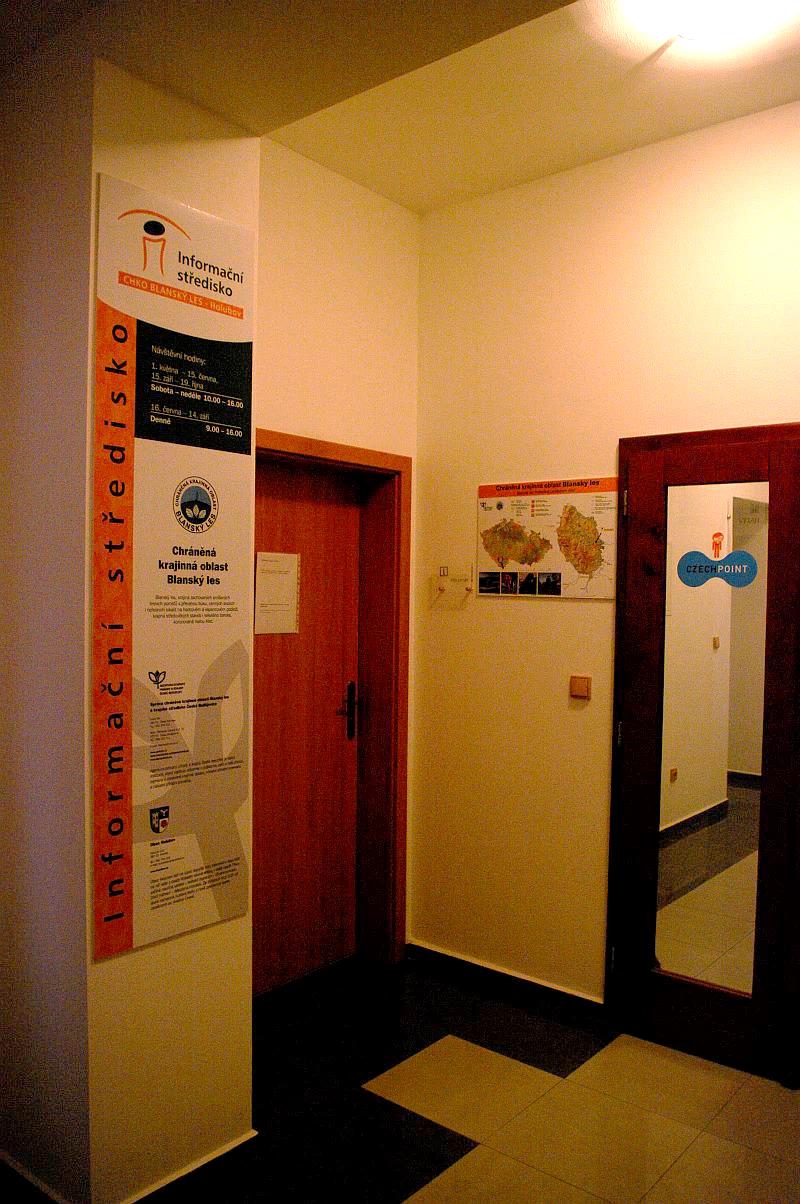 RNDr. František Pelc, Roman Kudláček,ředitel AOPK ČRstarosta Obce Holubovpočet dnípočet hodinjednotková sazbav Kč včetně DPHcelkem sazba v Kč včetně DPHpočet dnípočet hodinjednotková sazbav Kč včetně DPHcelkem sazba v Kč včetně DPHleden001300únor001300březen001300duben001300květen3121713028 210červen3021013027 300červenec3121713028 210srpen3121713028 210září3018313023 790říjen1511013014 300listopad001300prosinec001300Celkem za rok 20181681154150 000Celkem  1681154150 000Po - PáSo, Nekvěten---10:00 - 16:00červen (1. - 15.)---10:00 - 16:00červen (16. - 30.)9:00 - 16:009:00 - 16:00červenec9:00 - 16:009:00 - 16:00srpen9:00 - 16:009:00 - 16:00září (1. - 14.)9:00 - 16:009:00 - 16:00září (15. - 30.)---10:00 - 16:00říjen (do 15.)---10:00 - 16:00